MINISTRY OF DEFENCE & MILITARY VETERANSNATIONAL ASSEMBLYQUESTION FOR WRITTEN REPLY1910.	Mr S P Mhlongo (EFF) to ask the Minister of Defence and Military Veterans:With reference to her reply to question 1370 on 4 June 2018, (a) what is the (i) age, (ii) length of service, (iii) gender and (iv) race of each member of the SA National Defence Force (SANDF) in each occupational category, (b) what number of the specified SANDF members are reservists and (c) of the specified reservists, in each case, what is the (i) age, (ii) wage scale, (iii) gender, (iv) duration of the time served as reservist and (v) race of each reservist?							NW2067EREPLY:The information required in this question deals with the strength of the South African National Defence Force and due to its security sensitivity it cannot be made public, but can be only be discussed in a closed session of the Joint Standing Committee on Defence.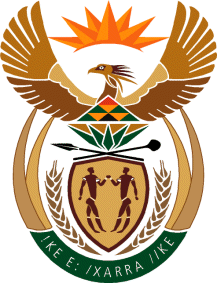 